Early Level Outdoor Learning Activities GridColour Scavenger HuntDouble click the link to open the activity. There are 3 sheets to choose from. 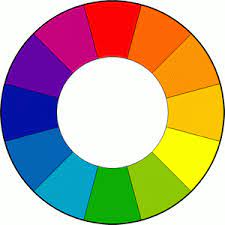 Make A Splash   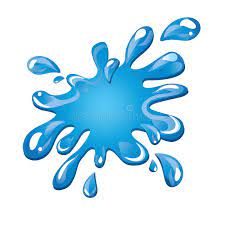 Use a sports cap bottle/washing up liquid bottle filled with water to create some outdoor art. Squirt the water on the path/wall to create some artwork.5 Senses HuntTake a good look, listen, feel, taste, smell around. Can you identify something for each sense?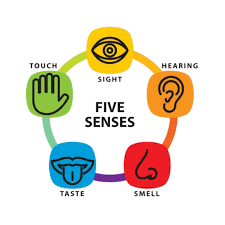 Shape I SpyHow many of these shapes can you spy outside?                 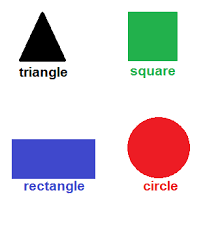 Look carefully at buildings, vehicles and along the street.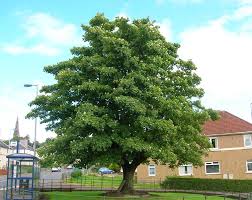 Spot It – Trees and Shrubs. Can you find these plants? Double click the link.                    Make A DenGrab some blankets/sheets and clothes pegs. Can you make a cool den to hide in? You could use some rope or chairs too.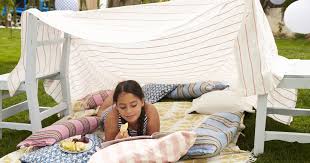 OrienteeringDraw a map of your outside space and plot an orienteering course. Place words or numbers as markers.  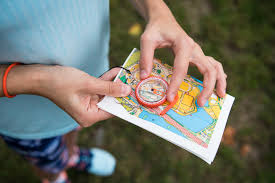 Traffic SurveyUse tally marks to record the different colours of traffic you can see in your street. You can count parked cars as well as passing. 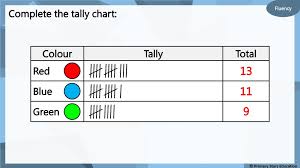 Letter HuntWrite your name and go out for a walk, can you spot every letter in your name? Look at street signs, number plates, shop names, etc.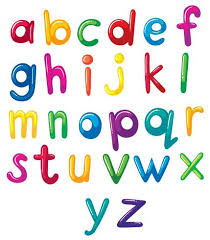 